Grande Prairie  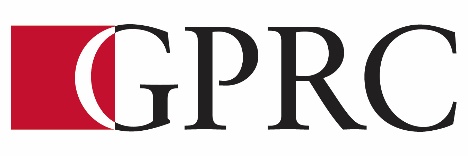 School of Health, Wellness & Career StudiesDepartment of Business & Office AdministrationCOURSE OUTLINE – Fall 2019
OA 1231 A2 Skill Building I 1.5 (0-0-3) 45 Hours, 15 Weeks
Prerequisite(s)/corequisite(s):NoneRequired Text/Resource Materials:Open Educational Resource provided. Online lessons are found at https://officeadmingprc.typingclub.comCalendar Description: This course focuses on the development of keyboarding speed and accuracy through proven individualized skill building drills. Credit/Contact Hours: 1.5 credits/ 45 contact hoursDelivery Mode(s): Directed drill instruction and participation.Course Objective:Understanding the key role typing skills have when it comes to a person's employability.Development of keyboarding speed and accuracy.Learning Outcome:The student will be able to key by touch at a minimum of 30 net words per minute on five-minute copy timed writings.Grading Criteria: Timings					100%
Drill Work					Credit/Non-CreditAll drill work must be completed in order to attain a grade in this course. Only those timed writings completed using prescribed touch typing techniques will be accepted for grading. ALL TIMED WRITING MUST BE COMPLETED IN CLASS and are completed as a class.Final Exam timed tests are worth 100%Net Words per Minute will be determined by five minute timings. Net Words will be calculated using the following format:Gross Words per Minute minus 2 for each error = Net Words per Minute.Grades will be assigned on the Letter Grading System. Course Schedule/Timeline:Drill work will be assigned weekly and extra timed writings will be completed during class time.STUDENT RESPONSIBILITIES:Refer to https://www.gprc.ab.ca/files/forms_documents/StudentRightsandResponsibilities.pdf**Note: all Academic and Administrative policies are available at https://www.gprc.ab.ca/about/administration/policies/ STATEMENT ON PLAGIARISM AND CHEATING:Cheating and plagiarism will not be tolerated and there will be penalties. For a more precise definition of plagiarism and its consequences, refer to the Student Conduct section of the College Calendar at http://www.gprc.ab.ca/programs/calendar/ or the College Policy on Student Misconduct: Plagiarism and Cheating at https://www.gprc.ab.ca/about/administration/policies**Note: all Academic and Administrative policies are available on the same page.InstructorDawn GreigPhone(780) 539-2873OfficeC203Emaildgreig@gprc.ab.caOffice HoursTu/Thurs 11:30-1:00 pmor by appointmentContact me anytime by email ClassMon & Wed 8:30 – 9:50 a.m.Room A312Office Administrative DepartmentOffice Administrative DepartmentOffice Administrative DepartmentOffice Administrative DepartmentGrading Conversion ChartGrading Conversion ChartGrading Conversion ChartGrading Conversion ChartAlpha Grade4-point EquivalentNet Words Per MinuteDesignationA+4>=40EXCELLENTA 439EXCELLENTA– 3.738FIRST CLASS STANDINGB+3.337FIRST CLASS STANDINGB336GOODB– 2.735GOODC+2.334SATISFACTORYC233SATISFACTORYC– 1.732SATISFACTORYD+1.331MINIMAL PASSD130MINIMAL PASSF0<30FAILTentative TimelineTentative TimelineWeek1
Sept 4, 2019Introduction to course, review course
outline, course expectations, 
discuss Typing Club and in class drill 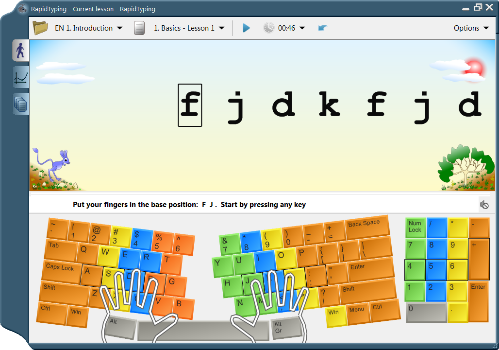 work, printing credits.2
Sept 9th 


Sept 11th 
Getting to know your keyboardIn class drill work: review of reaches for home row and upper row
Timed Writing #1 (3 minutes)In class drill work: review of reaches for lower row and whole alphabetTimed Writing #2 (3 minutes)3
Sept 16th 

Sept 18th  
In class drill work: Specific Keyboard Rows; Specific Fingers; Specific HandsTimed Writing #3 (3 minutes)Typing Club: Home Row Lessons 1-23, Top Row Lessons 24-51
Timed Writing #4 (3 minutes)4
Sept 23rd 

Sept 25th 
In class drill work: Adjacent/Vertical/Opposite-Hand Keys; Specific Keyboarding Reaches; Specific Kinds of Words; Word Recognition; Double Letters, Weak FingersTimed Writing #5 (4 minutes)

Typing Club: Bottom Row Lessons 52-88
Timed Writing #6: (4 minutes)5
Sept 30th 

Oct 2nd  In class drill work: Vertical Stroke Words, Double Letter Words
Timed Writing #7 (5 minutes)Typing Club: Basic Level 1 Lessons 89-126, Tricky Words I Lessons 127-137
Time Writing #8: Hidden Keyboard (5 minutes)6
Oct 7th Oct 9th In class drill work: Letter Combinations
Timed Writing #9 (5 minutes)Typing Club: Shift Key Lessons 138-191, Common Patterns I Lessons 192-202
Timed Writing #10 7
Oct 14th 
Oct 16th Thanksgiving: No ClassTyping Club: Basic Level 2 Lessons 203-233, Tricky Words 2 Lessons 234-244
Timed Writing #11 (5 minutes) 8Oct 21st 
Oct 23rd  In class drill work: Letter Combinations continuedTimed Writing #12 (5 minutes)
Typing Club: Numbers Lessons 245-274, Common Patterns 2 Lessons 275-285
Timed Writing #13 (5 minutes)9
Oct 28th 

Oct 30th In class drill work: Concentration DrillsTimed Writing #14 (5 minutes)

Typing Club: Basic Level 3 Lessons 286-316, Symbols Lessons 317-346
Timed Writing #15 (5 minutes)10
Nov 4th 

Nov 6th Speed Emphasis: In class drills: Pyramid Sentences (3 sets of 10 timings of 15 seconds each)Timed Writing #16 (5 minutes)Typing Club: Common Patterns 347-357, Advanced Level 1 Lessons 358-388Timed Writing #1711
Nov 11th Nov 13th Remembrance Day: No ClassTyping Club: More Symbols Lessons 389-418Timed Writings #18 (5 minutes)12
Nov 18th Nov 20th  In class drill work: Pyramid Sentences (3 sets of 10 timings of 15 seconds each) Timed Writing #19 (5 minutes)Typing Club: Tricky Words Lessons 419-429, Advanced Level 2 Lessons 430-460
Timed Writing #20 (5 minutes) 13
Nov 25th 
Nov 27th  In class drill work: Speed Emphasis – 3 Minute Paragraphs (7)Timed Writing #21 (5 minutes)Typing Club: Advanced Level 3 Lessons 461-491, Advanced Level 4 492-524Timed Writing #22 (5 minutes)14
Dec 2nd Dec 4th Typing Club: Advanced Level 5 Lessons 525-557
Timed Writing #23Typing Club: Work to complete all typing club lessons and outstanding drill work
Timed Writing #24 (5 minutes)15Dec 9th WEEK 15 AND FINAL EXAM WEEK Reserved for Timed Writings & Final Exams(all drill work, timed writings and Typing Club must be complete and submitted for credit no later than 9:50 a.m. Dec 9th, 2019 to be eligible to write the final exam)